 МУНИЦИПАЛЬНОЕ БЮДЖЕТНОЕ ОБРАЗОВАТЕЛЬНОЕ УЧРЕЖДЕНИЕ АПАЧИНСКАЯ СРЕДНЯЯ ОБЩЕОБРАЗОВАТЕЛЬНАЯ ШКОЛА № 7с.Апача, ул.Школьная 4                                                                 тел. 23-2-42, 23-2-24   Эл.почта: apachа_ school@mail.ruПРИКАЗ от 11.08.2020г.                                                                                                   №   28/1-   ОДОб организации работы МБОУ Апачинская СОШ № 7в 2020/2021 учебном год в условиях профилактики и предотвращения распространения новой коронавирусной инфекции (COVID-19)В соответствии с постановлением Главного государственного санитарного врача РФ от 30.06.2020г. ЛФ 16 «Об утверждении санитарно –эпидемиологических правил 3.1/2.4.3598-20 «Санитарно –эпидемиологические требования к устройству, содержанию и организации работы образовательных организаций и других объектов социальной инфраструктуры для детей и молодежи в условиях распространения новой коронавирусной инфекции (COVID-19)»,СанПиН 2.4.22821-10 «Санитарно –эпидемиологические требования к условиям организации обучения в общеобразовательных учреждениях» (далее –СанПиН)ПРИКАЗЫВАЮ:Организовать проведение учебных занятий в 1 смену Закрепить за каждым классом  отдельный учебный кабинет для проведения занятий с обучающимися по всем предметам, за исключением отдельных учебных кабинетов, спортивного зала, в соответствии со схемой закрепления учебных кабинетовУтвердить график прибытия- выхода обучающихся согласно схеме:		1,2,3,4,7,8,10,11 классы                                                                                              Центральный вход -выход                                                                                  Запасной вход-выход                                                  5,6,9 классыВход с 730 - 830 часов утра группами, соблюдая дистанцирование в 1,5 метра, по кабинетам через входы-выходы, включая запасные с обязательной термометрией;  выходы  с 11-17 часов аналогично соответственно  плана:В гардеробной выполнить разметки для распределения обучающихся по классам.Утвердить расписание звонков на уроках и переменах:Утвердить время приема пищи детей с учетом требований социального дистанцирования:Утвердить график проведения ежедневной влажной уборки с применением дезинфицирующих средств с обработкой всех контактных поверхностейУстановить бактерицидный рециркулятор для обеззараживания воздуха в каждый закрепленный за классом учебный кабинет, спортивный зал, обеденный зал, кабинет информатики и коридорные проемы (с двух сторон)Утвердить график проветривания, обеззараживания воздуха учебных кабинетов, коридоров и рекреаций согласно таблице сквозного проветривания  (СанПин) с условием наружной температуры воздуха:Работникам школы: изучить и руководствоваться  Памяткой по профилактике и раннему выявлению новой коронавирусной инфекции;Памяткой о мерах по недопущению распространения новой коронавирусной инфекции в школе.Возняк Г.П. завхоза школы назначить ответственным за проведение термометрии сотрудников и обучающихся  (центральный и запасной вход- с привлечением тех.персонала школы и мед.работника) с использованием бесконтактных термометров с занесением ее результатов в «Журнал регистрации при входе показаний данных термометрии обучающихся, в целях предупреждения распространения коронавирусной инфекции (COVID-19)» и «Журнал по контролю состояния работников, осуществляемому путем замеров температуры тела работников, в целях предупреждения распространения коронавирусной инфекции (COVID-19)»Ярыш А.С. электронику школы и системному администрации официального сайта школы в информационно- коммуникационной сети интернет разместить на сайте школы:Утверждённый регламент работы ОУ а 2020-2021 уч.году до 05.09.2020г.Классным руководителям 1-11 классов обеспечить:Информирование обучающихся, их родителей (законных представителей) о регламенте и особенностях режима работы школы, в том числе время прибытия в школу, перемен, приема пищи и т.д.;Назначить ответственных лиц за исполнение данного приказа:Возняк Г.П. завхоз школы – п. 3,4,5,7,8,9,10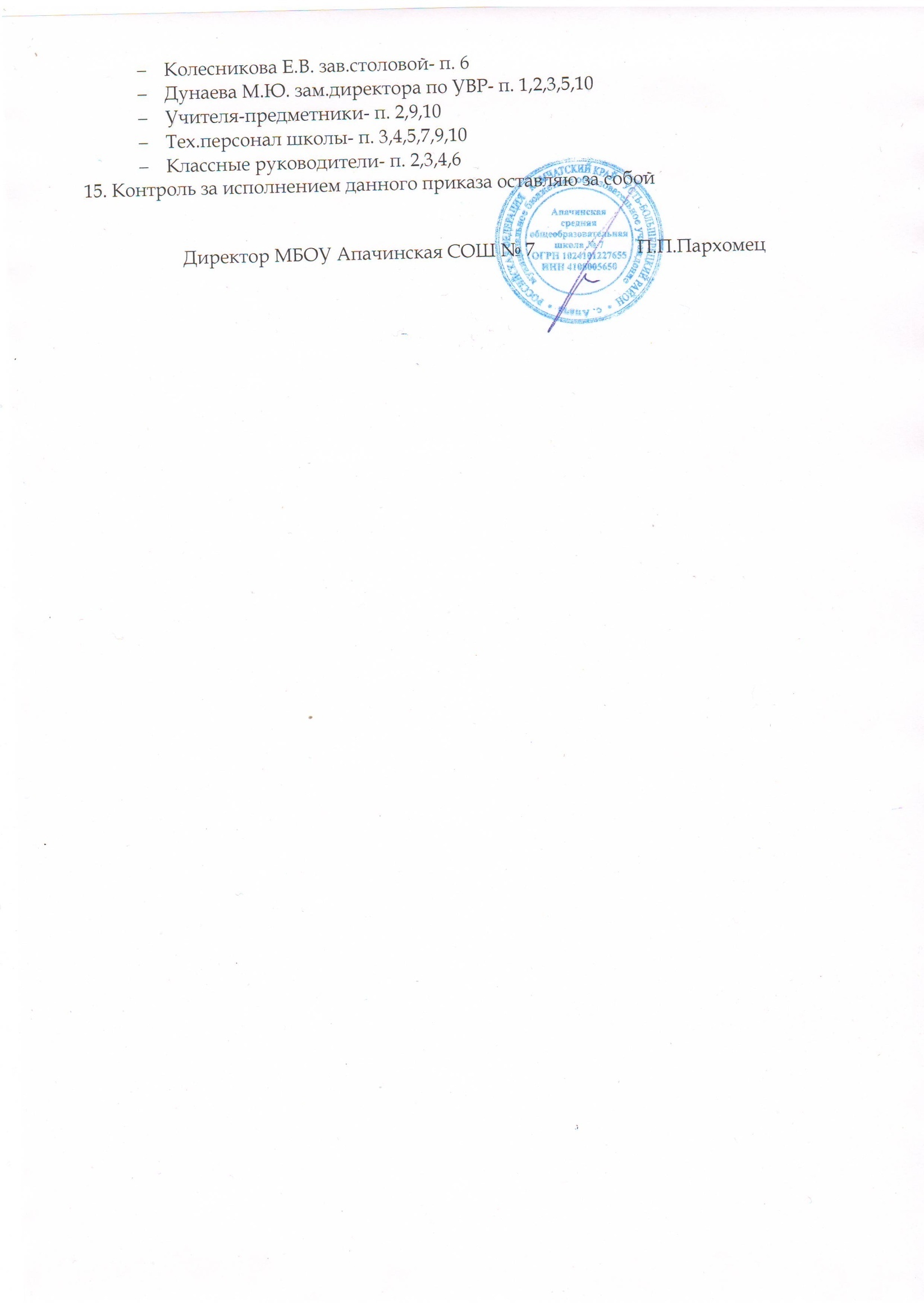 Класс1234567891011№ каб.3419510211615209ВремяЦентральный вход-выходЗапасной вход-выход730-73515735-74026740-74539745-7504750-7557755-8008800-80510805-81011Расписание звонков для 1 класса:1 урок –    -830 -905        (перемена 20 минут);2 урок –    -925 -1000      (перемена 30 минут);3 урок –   -1030 -1105     (перемена 20 минут);Расписание звонков для 2-11 классов:1 урок –    -830 -915        (перемена 10 минут);2 урок –    -925 -1010      (перемена 20 минут);3 урок –   -1030 -1115     (перемена 20 минут);4 урок –    -1135 -1220    (перемена 20 минут);5 урок –    -1240 -1325    (перемена 10 минут);6 урок –    -1335 -1420        ДИНАМИЧЕСКАЯ ПАУЗА     -1420 -1505ЭЛЕКТИВНЫЕ КУРСЫ           -1505 - 1545Наименование№ переменыВремяКлассыЗавтрак1-я9.05 – 9.251 классЗавтрак1-я9.15  -  10.30 2-4 классЗавтрак2-я10.10 - 10.30   5-11 классОбед3-я11.05   -   11.25   1 классОбед3-я11.15   -   11.35   2-4 классОбед4-я12.20  -   12.40   5-11 класс№/ название кабинетаВремя проведения дезинфекции3 -  начальные классыСогласно расписания после 1 и 3 урока4 - начальные классыСогласно расписания после 2 и 4 урока19 -  начальные классыСогласно расписания после 2 и 4 урока5 -  начальные классыСогласно расписания после 2 и 4 урока10 - физикаСогласно расписания после 1 и 3 урока2 – английский языкСогласно расписания после 3 и 5 урока11- историяСогласно расписания после 2 и 4 урока6 - ОБЖСогласно расписания после 3 и 5 урока15 – русский языкСогласно расписания после 1 и 3 урока20 - географияСогласно расписания после 3 и 5 урока9 - химияСогласно расписания после 1 и 3 урокаСпортивный залПосле каждого урокаОбеденный зал	После каждого приема пищиВлажная уборка крыльца, вестибюля, рекреаций 1, 2  этажей, санузлов, запасных выходов Во время уроковНаружная температура в  оСДлительность проветривания помещенияДлительность проветривания помещенияНаружная температура в  оСВ малые переменыВ большие перемены и между сменамиОт +10 до +64-10 минут25-30 минутОт +5 до 03-7 минут20-30 минутОт 0 до -52-5 минут15-25 минутОт -5 до -101-3 минуты10-15 минутНиже -101-1,5 минуты5-10 минут1 класс1 класс2-11 классы2-11 классыСтоловая, коридорыСтоловая, коридорыВремя проветривания и обеззараживания(на переменах)Время проветривания и обеззараживания(на переменах)Время проветривания и обеззараживания(на переменах)Время проветривания и обеззараживания(на переменах)Время проветривания и обеззараживания (во время уроков)Время проветривания и обеззараживания (во время уроков)началоокончаниеначалоокончаниеначалоокончание8.00 8.158.00 8.158.00 8.159.059.209.159.258.559.1010.0010.2010.1010.259.2510.0511.0511.2511.1511.3010.4511.0012.2012.3511.4512.0013.2513.3512.4012.5513.4013.5514.4014.5515.2015.35